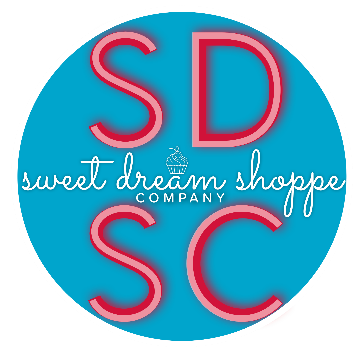 Flavor ListAlmond					Amaretto					Any Candy Bar FlavorApple Crisp				Apple Pie					Bahama MamaBanana					Banana Nut					Banana PuddingBanana Split				Blueberry					Brownie BitButterscotch				Caramel Apple Pie				Caramel PopcornCarrot					Chocolate					Chocolate ChipChocolate Covered Strawberry		Cinnamon Roll					CoconutCoconut Rum Cake			Cookie Dough					Cookies and CreamCotton Candy				French Vanilla					FunfettiGerman Chocolate			Guava						LemonMaple Bacon				Maple Buttered Pecan				MarbleMarble					Mint Chocolate					Mint Chocolate ChipNeapolitan				Passion Fruit					PB & JPeach Cobbler				Peach Sweet Tea					Peaches and CreamPeanut Butter Brownie			Pecan Pie					PeppermintPina Colada				Pineapple					Pineapple Upside Down CakePink Champagne				Pistachio						Pound CakePumpkin					Rainbow Sherbet					Red VelvetRocky Road				Shirley Temple					S'moresSnickerdoodle				Spice						Strawberries and CreamStrawberry				Strawberry Cheesecake				Strawberry DaquiriStrawberry Lemonade			Strawberry Nutella				Tequila SunriseTiramisu					Velvet						Wedding CakeWhite Chocolate Cherry			Yellow ButterFillingsAlmond Cream Cheese Buttercream			Banana					Bavarian CreamBavarian Cream with Fresh Fruit			Caramel Dulce De Leche			Chocolate ButtercreamCoconut						Coffee Milk Buttercream			Cookies and CreamCream Cheese					Fresh Fruit				FudgeFunfetti Buttercream				Ganache: white chocolate, chocolate		GuavaHazelnut Nutella					Lemon Curd				MoussePassion Fruit					Peanut Butter Buttercream			Raspberry ButtercreamRaspberry Preserves				Strawberry Buttercream			Strawberry Preserves/GlazeVanilla Cream Cheese ButtercreamIcingsAlmond Cream Cheese Buttercream			Caramel Dulce De Leche			Chocolate ButtercreamCoffee Milk Buttercream				Cookies and Cream			FondantFunfetti Buttercream				Ganache					Hazelnut Nutella ButtercreamPeanut Butter Buttercream				Raspberry Buttercream			Strawberry ButtercreamSwiss Meringue Buttercream			Vanilla Cream Cheese Buttercream		Whipped Cream*This is a generous list. Other flavors may be added or taken away. If you have any flavor suggestions, just email us! We would love to hear your ideas!!*